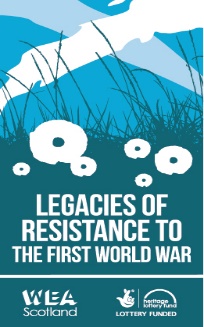 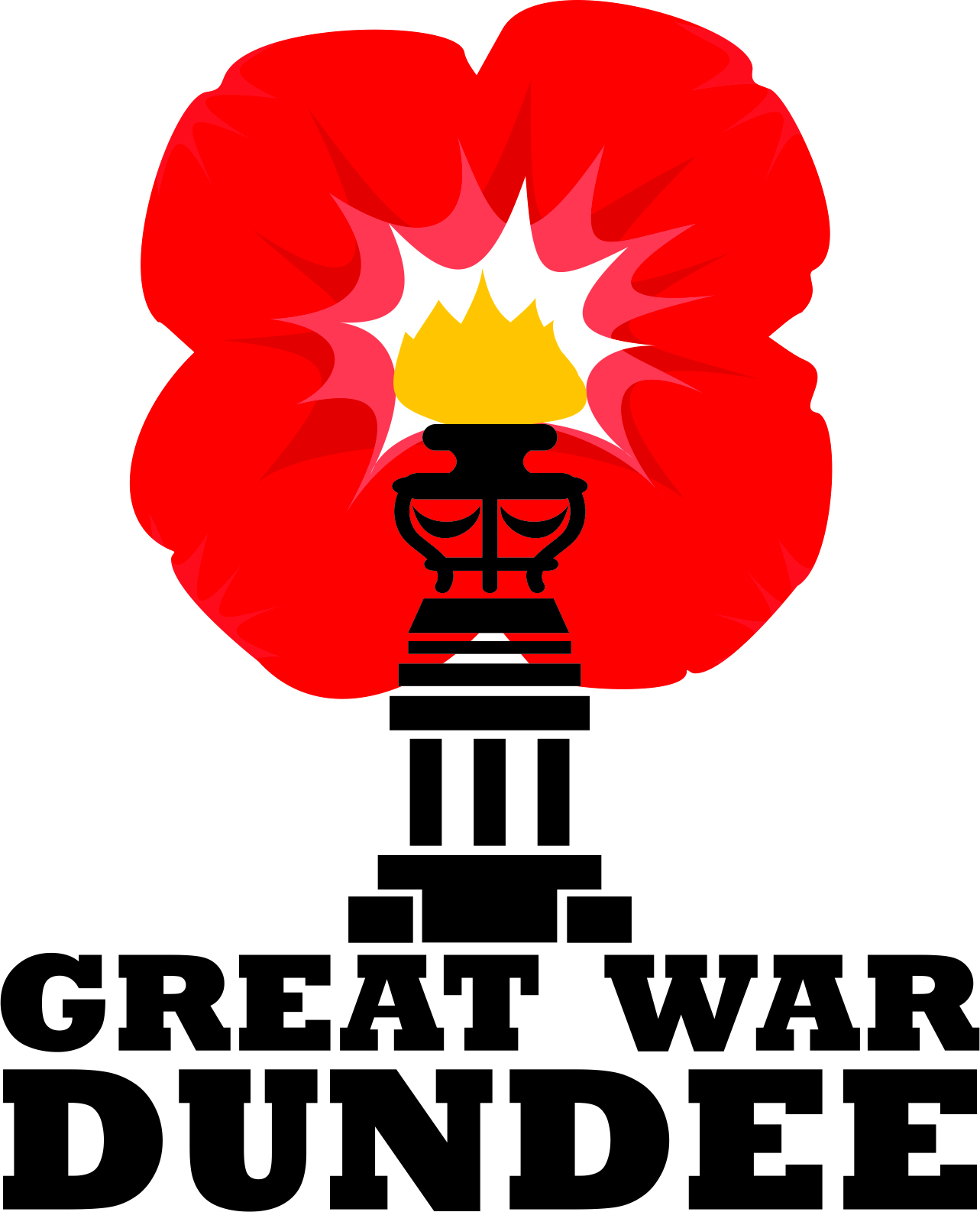 Great War Dundee&WEA Scotland Legacies of Resistance to the First World WarMarking Conscientious Objectors Awareness Week in Dundee With A Series of Free Public Engagement EventsMay 18 to May 19, 2018 ------------------------------------------------In Association and Partnership withAbertay Historical SocietyCentre for Scottish Culture, University of DundeeCommemoration, Conflict and Conscience (A festival of hidden histories of WW1) University of Bristol Law SchoolEdinburgh peace and Justice centreEveryday Lives in War Engagement CentreGateways to the First World War Engagement CentreWorkers Education Association Scotland------------------------------------------------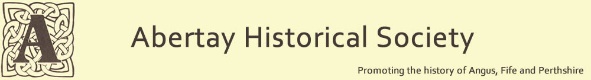 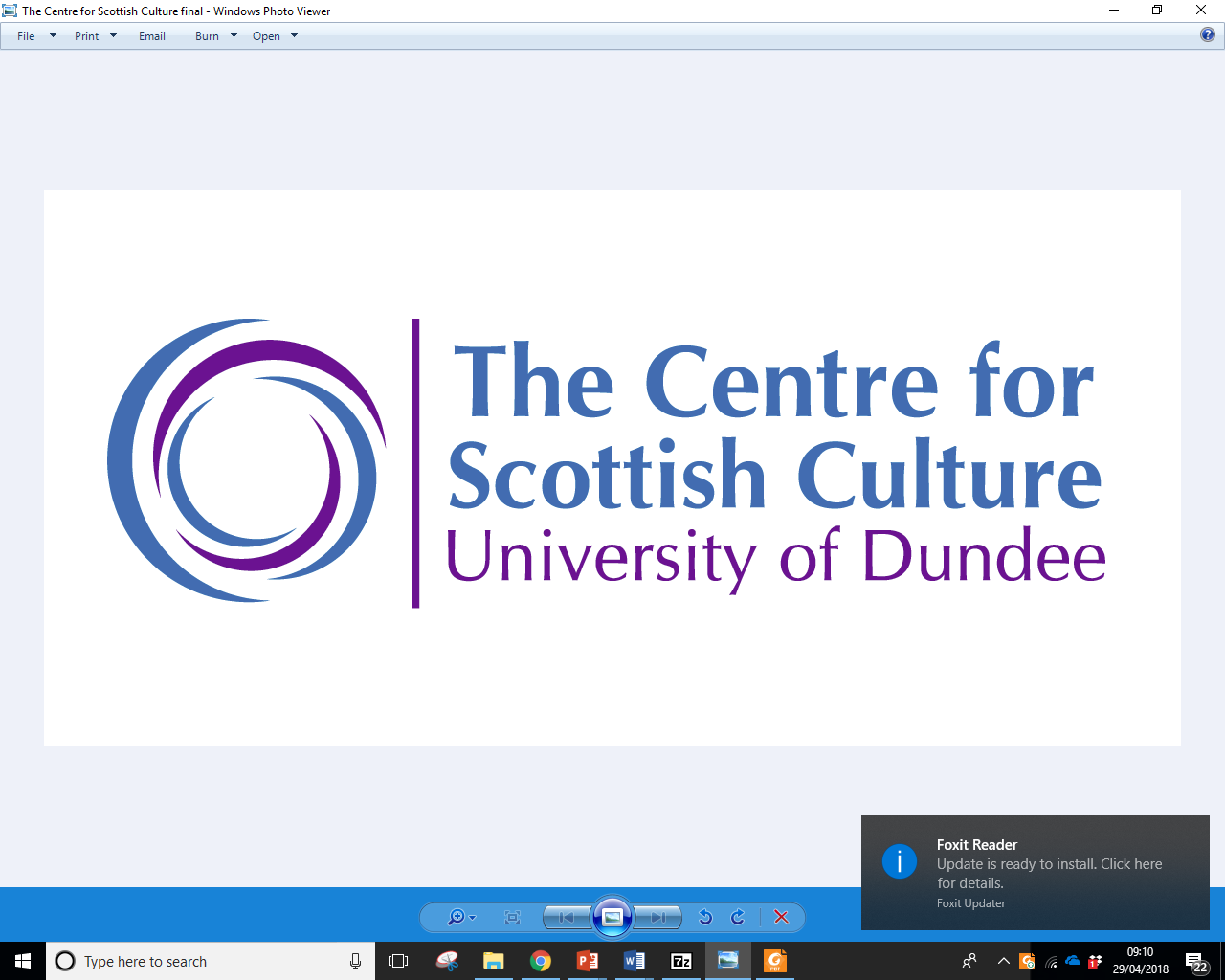 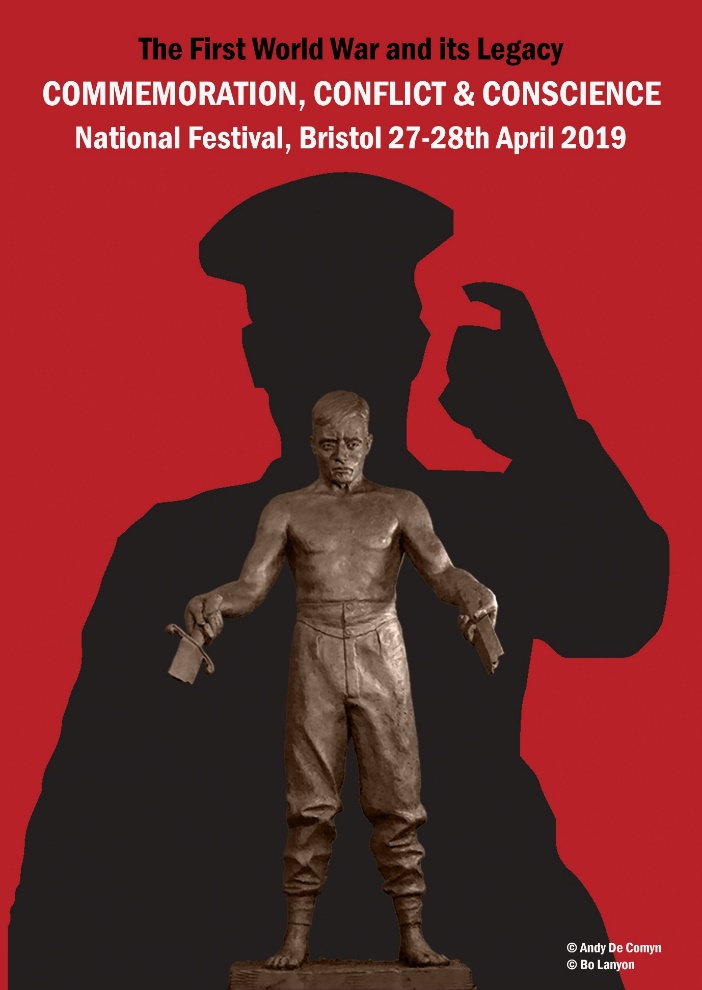 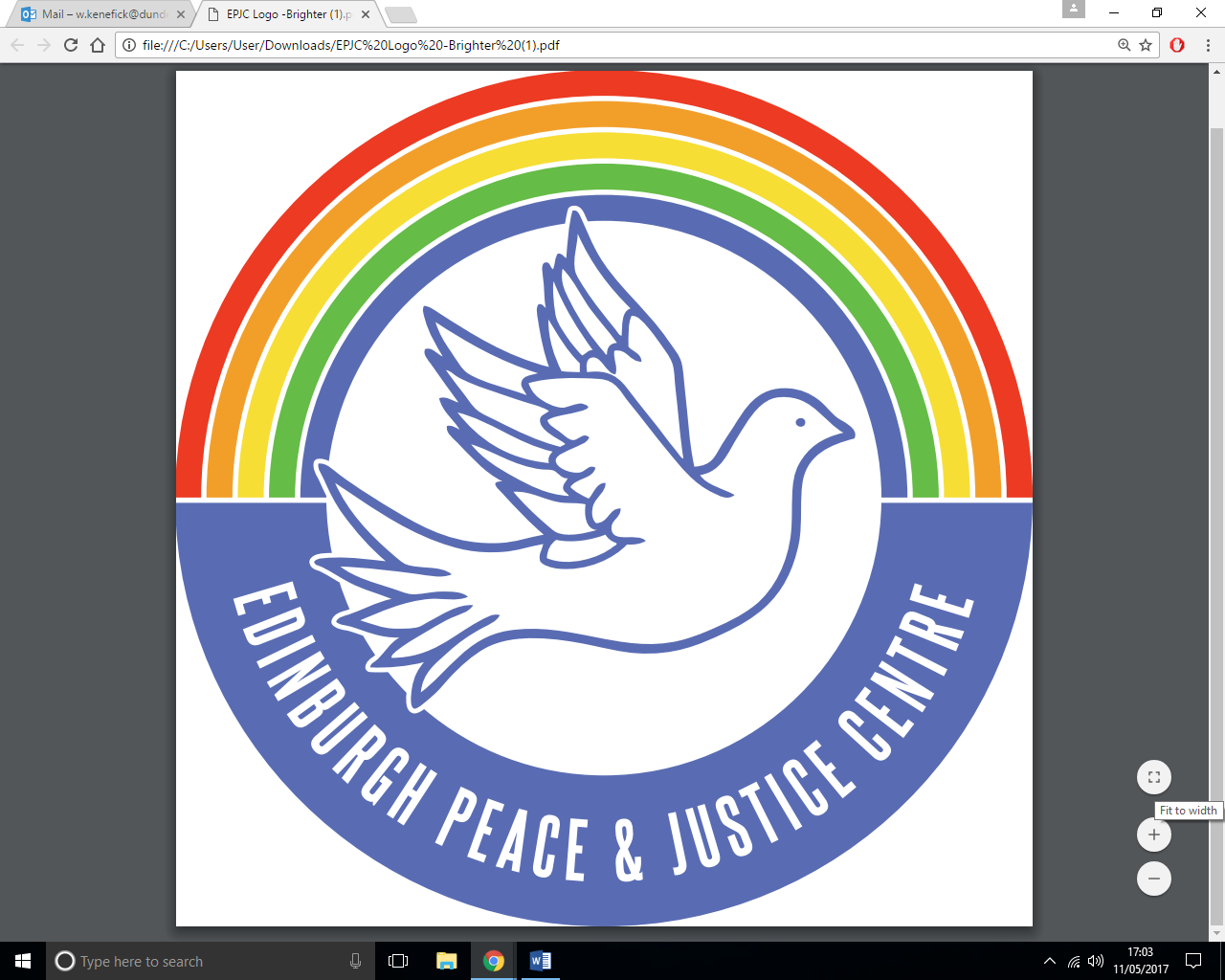 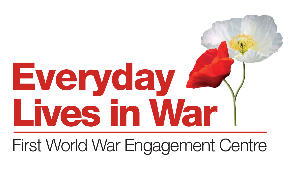 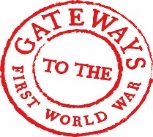 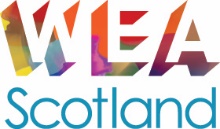 Abertay Historical Society & Great War Dundee Evening LectureDalhousie Building, Lecture Theatre 1, University of DundeeFriday 18 May – 6.30 to 20.15 (lecture starts 7.00 pm prompt) This is a free event and tickets are available through Eventbrighthttps://www.eventbrite.co.uk/e/abertay-historical-society-great-war-dundee-evening-lecture-tickets-44752447776?utm_term=eventurl_textCyril Pearce‘Communities of Resistance: Some new thoughts on British War Resisters 1914-1918'. British Conscientious Objection at the time of the First World WarSponsored jointly by: Commemoration, Conflict and Conscience Project, Everyday Lives in War Engagement Centre and Gateways to the First World War Engagement Centre A stall and table will also be set up by the Commemoration, Conflict and Conscience 2019 (a year-long project culminating in a National Festival, Bristol 27-29 April 2019) project team. It will be open between 6.00 pm until 9.0. It will remain in place until 4.30 after the close of the Conscientious Objectors Awareness Day Event, Dundee, on Saturday May 19, 2018.The project team will be happy to take questions and enquiries before and after the main event on Friday. Cyril Pearce is a member of the Advisory Board of the project.------------------------------------------------About the Project‘Commemoration, Conflict and Conscience’Focuses on work undertaken around the UK by community groups but will also include talks, film, theatre, exhibitions, art, academics, poets, puppets, music, song and dance. UK festival of hidden stories of WW1: Commemoration, Conflict and Conscience 2019, BristolThe main festival will take place 27-28 April 2019, with linked events taking place in the city of Bristol in the weeks coming up to and following that weekend. The histories highlighted may include: conscientious objectors; executions; the Shot at Dawn campaign; the women's peace crusade; the Hague Congress of 1915; war resistance; desertion and absenteeism; the global reach of the war; colonial and commonwealth experiences; mutinies; strikes.------------------------------------------------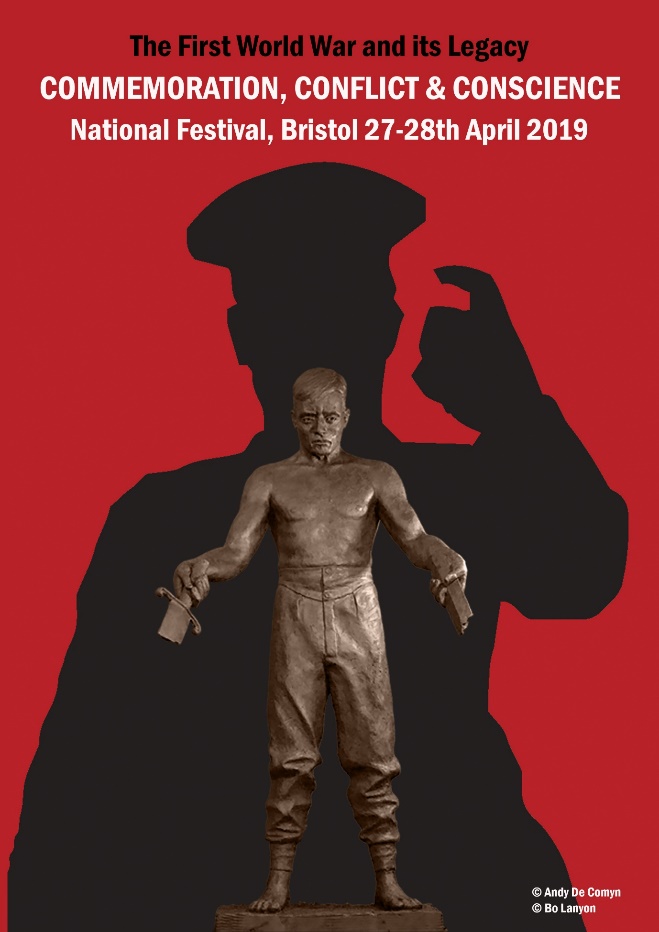 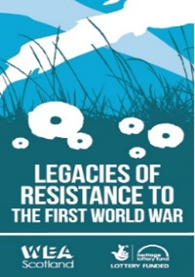 Conscientious Objectors Awareness Day Event DundeeSaturday 10.30-3.00 May 19, 2018 Dalhousie Building, Room 1LG03, University of DundeeWar, Conscription and Conscientious Objection 1914-1919A Free Event - including refreshments and light buffet lunch - tickets booked Eventbrighthttps://www.eventbrite.co.uk/e/war-conscription-and-conscientious-objection-1914-1919-tickets-44752516983?aff=erelpanelorgSession 1 - Organised by Great War Dundee10.00 to 10.30	Refreshments and Register (this is a free event, 10.30 to 10.40   	Welcome Derek Patrick - Great War Dundee and University of St Andrews10.40 to 11.00		Commemoration, Conflict and Conscience in ContextCyril Pearce - Commemoration, Conflict and Conscience 2019, Bristol University School of Law (UK festival of hidden stories of WW1)11.00 to 11.30	What would you do?Audience participation and survey (organised by Kait Laughlin WEA):your views and thoughts on Conscription, Conscientious Objection, and Conscientious Objectors? (Second survey follows in afternoon Session 2)Comfort Break - 11.30 to 11.40 (prompt)11.40 to 12.10	Dundee Case study - A Tale of Two Brothers: Ewan Geddes Carr (Socialist and War Resister) and William Stewart Carr (Socialist and Soldier)Billy Kenefick and Bill Carr – Great War Dundee12.10 to 12.30		Session 1 – Panel and Audience Q&A Buffet Lunch and Refreshments – 12.30 to 1.00Conscientious Objectors Awareness Day Event DundeeSaturday 10.30-3.00 May 19, 2018 War, Conscription and Conscientious Objection 1914-1919Session 2Organised byWorkers Education Association ScotlandLegacies of Resistance to the First World War1.00 to 3.00Session introduced by Kait Laughlin Project Leader for Legacies of Resistance to the First World War.  Followed by presentation from Dundee, Edinburgh and Glasgow Project Learner Groups, second survey conducted and closing musical event. 3.00 - END of CO Awareness Day Event------------------------------------------------Additional Activity - 3.00 to 4.30Commemoration, Conflict and Conscience 2019 (a UK festival of hidden stories of WW1), Bristol - Stall and TableThe project team will be happy to further questions and enquiries after the close of the main and stall and table will remain open until 4.30. About the Project‘Commemoration, Conflict and Conscience’Focuses on work undertaken around the UK by community groups but will also include talks, film, theatre, exhibitions, art, academics, poets, puppets, music, song and dance. UK festival of hidden stories of WW1: Commemoration, Conflict and Conscience 2019, BristolThe main festival will take place 27-28 April 2019, with linked events taking place in the city of Bristol in the weeks coming up to and following that weekend. The histories highlighted may include: conscientious objectors; executions; the Shot at Dawn campaign; the women's peace crusade; the Hague Congress of 1915; war resistance; desertion and absenteeism; the global reach of the war; colonial and commonwealth experiences; mutinies; strikes.